АЖИЛ ГОРИЛОГЧИЙН АНКЕТ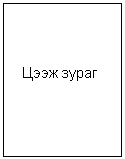 Таны сонирхож буй ажлын байрны нэр: ....................................................................                    Одоо эрхэлж буй ажил: ................................................................................................                                Ажилгүй байсан хугацаа: .............................................................................................                                     Таны хүсч буй цалин:      Доод ...................................., Дээд .....................................                                                                        Ажилд орох боломжтой хугацаа: ................................................................................НЭГ. ҮНДСЭН МЭДЭЭЛЭЛХОЁР. ГЭР БҮЛ, УРАГ ТӨРЛИЙН ТАЛААРХ МЭДЭЭЛЭЛГэр бүлийн байдал /Зөвхөн гэр бүлийн бүртгэлд байгаа хүмүүсийг бичнэ/Гэр бүлтэй эсэх:       Гэрлэсэн                 ГэрлээгүйУраг төрлийн байдал /Зөвхөн таны болон гэр бүлийн хүний эцэг, эх, ах, эгч, дүү, өрх тусгаарласан хүүхдийг бичнэ үү/Онцгой шаардлагатай үед холбоо барих 2 хүний мэдээлэлГУРАВ. БОЛОВСРОЛ, МЭДЛЭГ, МЭРГЭШЛИЙН ТАЛААРХ МЭДЭЭЛЭЛБоловсрол эзэмшсэн байдал /Ерөнхий, тусгай дунд, дээд боловсрол, дипломын, бакалаврын болон магистр, докторын зэргийг оролцуулан бичнэ./ Дээд                     Тусгай дунд                     Бүрэн дунд                     Бүрэн бус дундМэргэшлийн бэлтгэл /Мэргэжлийн болон бусад чиглэлээр нарийн мэргэшүүлэх сургалтанд хамрагдсан байдлыг бичнэ/Гадаад хэлний мэдлэг /түвшинг “√” гэж тэмдэглэнэ/Компьютер болон оффисын тоног төхөөрөмж эзэмшсэн байдал /түвшинг “√” гэж тэмдэглэнэ/Ур чадварын талаарх мэдээлэл /түвшинг “√” гэж тэмдэглэнэ/Нэрлэснээс бусад ур чадвараас бичнэ үү _______________________________________________ДӨРӨВ. АЖЛЫН ТУРШЛАГА ХӨДӨЛМӨР ЭРХЛЭЛТХөдөлмөр эрхлэлтийн байдал /Хамгийн сүүлд эрхэлж байсан ажлаасаа эхэлж тухай үеийн нэрээр нь гаргацтай бинчэ үү/Таныг ажлын туршлага, мэргэжил, ур чадварын талаар тодорхойлох 3 хүний мэдээлэлТАВ. БУСАД МЭДЭЭЛЭЛТаны ирээдүйн зорилго:Богино хугацааны: ............................................................................................................................Урт хугацааны: .................................................................................................................................Хэтийн зорилго: ................................................................................................................................Та үндсэн мэргэжлээсээ гадна ямар ажлын байран дээр ажиллах сонирхолтой, ур чадвартай вэ?а ..............................................., б. ..............................................,  в. ...............................................,Гавьяа шагнал авсан эсэх: .......................................................................................................................................................................................................................................................................................................................................................................................................................................................................................Авьяас чадвар болон дуртай, сонирхдог зүйлс:.......................................................................................................................................................................................................................................................................................................................................................................................................................................................................................Хувь хүний онцлогууд:Таны биеийн өндөр, жин, эрүүл мэндийнхээ талаар бичнэ үү? Өндөр: ..............,  Жин: ...............,  Эрүүл мэнд: ..........................................................................Та урьд өмнө нь ял шийтгэл, сахилгын арга хэмжээ авч байсан эсэх?   Тийм    ҮгүйХэрэв тйим бол тайлбар бичнэ үү. ..........................................................................................................................................................................................................................................................Тус компанид таны хамаатан садан, найз нөхөд ажилладаг уу?         Тийм      Үгүй, Хэрэв тийм бол ххтайлбар бичнэ үү!       .............................................................................................................................................................Та ажлын байрны зарыг ямар эх сурвалжаас авсан бэ? /Та доорх сонголтоос дугуйлна уу/ Biznetwork.mn     Сонин, Хэвлэл мэдээлэл     Зарын сайт     Хөдөлмөр зууч     Face book                                Хамаатан садан, найз нөхөд     БусадТаны Face book хаяг:  ....................................................................................................Дээрх мэдээлэл үнэн зөв болохыг баталжГарын үсэг:         ___________________________                                                                                             Анкет бөглөсөн: ________ он ______ сар ______ өдөрБаярлалаа. Ажлын амжилт хүсье ! Удирдлагад танилцуулах                       Нөөцөд авах                                            ТатгалзахИх үйлсийн эрэлд групп ХХК нь өргөдлийг хүлээн авснаар ажилд орохыг хүсэгчийн өмнө ямар нэг үүрэг хариуцлага хүлээхгүй.Анкетыг бөглөхдөө бүх асуултанд бүрэн гүйцэд, гаргацтай, үг товчлохгүй тодорхой бичнэ үү.Анкетанд цээж зураг, диплом, мэргэжлийн үнэмлэх, иргэний үнэмлэхийн хуулбарыг хавсаргана.Анкетанд хавсаргасан материалыг буцаан олгохгүй бөгөөд Хүний нөөцийн санд хадгалагдах болно.Ургийн овог:Боловсрол:Эцэг/эх/-ийн нэр:Мэргэжил:Өөрийн нэр:Таны оршин суугаа гэрийн хаяг:Хүйс:      Эрэгтэй                 ЭмэгтэйТаны оршин суугаа гэрийн хаяг:Төрсөн он, сар, өдөр:Иргэний үнэмлэх дээрх гэрийн хаяг:Нас:Иргэний үнэмлэх дээрх гэрийн хаяг:Төрсөн аймаг/хот:Өмчлөлийн хэлбэр:   Орон сууц   Хашаа байшин Өөрийн эзэмшил  Түрээс  Эцэг,эхийн  Хамаатны Бусад Тайлбар: Үндэс угсаа:Өмчлөлийн хэлбэр:   Орон сууц   Хашаа байшин Өөрийн эзэмшил  Түрээс  Эцэг,эхийн  Хамаатны Бусад Тайлбар: Нийгмийн гарал:Өмчлөлийн хэлбэр:   Орон сууц   Хашаа байшин Өөрийн эзэмшил  Түрээс  Эцэг,эхийн  Хамаатны Бусад Тайлбар: Регистрийн дугаар:Гар утас:                          Гэрийн утас:НДД-ийн дугаар:И-мэйл:ЭМДТ-ийн дугаар:Цахим хаяг:Жолооны үнэмлэхний дугаар:Ам бүлийн тоо:Жолооны ангилал: А, В, С, D, E    (дугуйлна уу)Хүүхдийн тоо:Таны хэн болохОвог нэрТөрсөн онМэргэжилОдоо эрхэлж буй ажилХолбоо барих утасТаны хэн болохОвог нэрТөрсөн онМэргэжилОдоо эрхэлж буй ажилХолбоо барих утасТаны хэн болохОвог нэрХолбоо барих утасХаана Сургуулийн нэр Элссэн он, сарТөгссөн он, сарЭзэмшсэн мэргэжилБоловсролын зэрэг цолСургалтын үнэлгээСургалтын үнэлгээХаана Сургуулийн нэр Элссэн он, сарТөгссөн он, сарЭзэмшсэн мэргэжилБоловсролын зэрэг цолГолч дүнХувьСургууль, курс дамжааны нэрЯмар чиглэлээрЭлссэн он, сарТөгссөн он, сарҮргэлжилсэн хугацааСертификат, үнэмлэхний дугаарГадаад хэлний төрөлЯрьсныг ойлгохЯрьсныг ойлгохЯрьсныг ойлгохӨөрөө ярихӨөрөө ярихӨөрөө ярихУншиж ойлгохУншиж ойлгохУншиж ойлгохБичиж орчуулахБичиж орчуулахБичиж орчуулахToeflIeltsГадаад хэлний төрөлСайнДундМууСайнДундМууСайнДундМууСайнДундМууToeflIeltsЭзэмшсэн программын нэрТүвшинТүвшинТүвшинЭзэмшсэн оффисын тоног төхөөрөмжийн нэрТүвшинТүвшинТүвшинЭзэмшсэн программын нэрАнхан шатныХэрэглээний түвшиндБүрэн эзэмшсэнЭзэмшсэн оффисын тоног төхөөрөмжийн нэрДундСайнОнцMicrosoft WordИнтернэтийн орчинд ажиллахMicrosoft ExcelДотоод сүлжээ ашиглахMicrosoft PowerpointПринтерMicrosoft AccessХувилагчMicrosoft ProjectСкайнерPhoto ShopФаксБусадБусадЧиглэлТаарууДундСайнЧиглэлТаарууДундСайн1.Мэргэжлийн7.Өөрчлөлт шинэчлэл хийх2.Ажил гүйцэтгэх8.Бүтээлч санал дэвшүүлэх3.Санал бодлоо амаар илэрхийлэх9.Бие дааж ажиллах4.Санал бодлоо бичгээр илэрхийлэх10.Багаар ажиллах5.Удирдан зохион байгуулах11.Хариуцлага хүлээх6.Оновчтой шийдвэр гаргах12.Хүнтэй харьцах1.Байгууллагын нэр /товчлохгүй бичих/Үйл ажиллагааны чиглэлЭрхэлж байсан албан тушаалАжилд орсон огнооАжлаас гарсан огнооСарын цалин /₮/Таны ажлын үндсэн үүргүүдТаны ажлын үндсэн үүргүүдТаны ажлын үндсэн үүргүүдТаны гаргаж байсан амжилтуудТаны гаргаж байсан амжилтуудТаны гаргаж байсан амжилтуудБайгууллагын удирдах албан тушаалтанБайгууллагын удирдах албан тушаалтанБайгууллагын удирдах албан тушаалтанАжлаас гарсан шалтгаанАжлаас гарсан шалтгаанАжлаас гарсан шалтгаанНэрАлбан тушаалУтас2.Байгууллагын нэр /товчлохгүй бичих/Үйл ажиллагааны чиглэлЭрхэлж байсан албан тушаалАжилд орсон огнооАжлаас гарсан огнооСарын цалин /₮/Таны ажлын үндсэн үүргүүдТаны ажлын үндсэн үүргүүдТаны ажлын үндсэн үүргүүдТаны гаргаж байсан амжилтуудТаны гаргаж байсан амжилтуудТаны гаргаж байсан амжилтуудБайгууллагын удирдах албан тушаалтанБайгууллагын удирдах албан тушаалтанБайгууллагын удирдах албан тушаалтанАжлаас гарсан шалтгаанАжлаас гарсан шалтгаанАжлаас гарсан шалтгаанНэрАлбан тушаалУтас3.Байгууллагын нэр /товчлохгүй бичих/Үйл ажиллагааны чиглэлЭрхэлж байсан албан тушаалАжилд орсон огнооАжлаас гарсан огнооСарын цалин /₮/Таны ажлын үндсэн үүргүүдТаны ажлын үндсэн үүргүүдТаны ажлын үндсэн үүргүүдТаны гаргаж байсан амжилтуудТаны гаргаж байсан амжилтуудТаны гаргаж байсан амжилтуудБайгууллагын удирдах албан тушаалтанБайгууллагын удирдах албан тушаалтанБайгууллагын удирдах албан тушаалтанАжлаас гарсан шалтгаанАжлаас гарсан шалтгаанАжлаас гарсан шалтгаанНэрАлбан тушаалУтасТаны юу болохОвог нэрБайгууллагын нэрАлбан тушаалХолбоо барих утасТаны давуу талТаны сул тал